Allegato A                                                                                                                                                                                                                                Al Dirigente Scolastico Liceo Polivalente Statale  don Quirico PunziSede  DOMANDA DI PARTECIPAZIONE AL BANDO PER INCARICO DI COLLAUDATORE PONFESR “Smart Class”Codice identificativo di progetto:  10.8.6A-FESRPON-PU-2020-432Titolo: OLTRE I CONFINI 4.0Il/la sottoscritto/a_____________________________________	nato a___________________      il   /_    /_        e residente a________________________	in  Via  _____________________n°___  cap__________  Prov._________C.F.____________________________________dipendente del Liceo Polivalente Statale  don Quirico Punzi di Cisternino in  qualità di  _________________CHIEDEdi partecipare al Bando prot. n°_________________per il conferimento dell’incarico di Collaudatore nel Progetto  in oggetto specificato.Allega curriculum vitaeAllegato BAllegato C                                                                                                                         _____________________________Allegato B________________________________Allegato C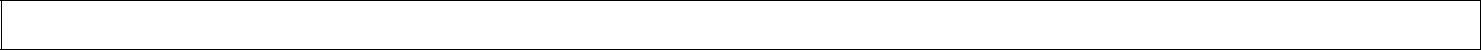 Cod. id. progetto: 10.8.6AFESRPON-PU-2020-432 CUP: J36J20000220007        Al Dirigente Scolastico       del Liceo Polivalente  Statale       don Quirico Punzi       CisterninoOggetto: Dichiarazione di insussistenza di cause di incompatibilità	  Il/La sottoscritt…………………………………………………………………nato/  a …………………………………………e residente a …………………………………………………… in via …………………………………………….., n. ……… cap ……………  cell. ……………………………. e-mail …………………………………… C.F. …………………………… avendo preso visione dell’Avviso di selezione indetto dal Dirigente Scolastico del Liceo Polivalente  Statale don Quirico Punzi di Cisternino prot. n. ………………………………per la selezione di n. 1 esperto Collaudatore  nell’ambito del Progetto PON - FESR  10.8.6AFESRPON-PU-2020-432CONSAPEVOLEdelle sanzioni penali richiamate dall’art. 76 del D.P.R. 28/12/2000 N. 445, in caso di dichiarazioni mendaci e della decadenza dei benefici eventualmente conseguenti al provvedimento emanato sulla base di dichiarazioni non veritiere, di cui all’art. 75 del D.P.R. 28/12/2000 n. 445 ai sensi e per gli effetti dell’art. 47 del citato D.P.R. 445/2000, sotto la propria responsabilità  DICHIARAdi non trovarsi in nessuna della condizioni di incompatibilità previste dalle Disposizioni e Istruzioni per l’attuazione delle iniziative cofinanziate dai Fondi Strutturali europei 2014/2020, ovvero di:  di non essere collegato, né come socio né come titolare, a ditte o società interessate alla partecipazione alla gara di appalto; di essere a conoscenza che le figure di progettista e collaudatore sono incompatibili e, quindi, di aver presentato la candidatura per una sola figura, pena l’esclusione. Dichiara inoltre, di non essere parente o affine entro il quarto grado del legale rappresentante  del Liceo Polivalente  Statale don Quirico Punzi di Cisternino o di altro personale incaricato della valutazione dei curricula per la nomina delle risorse umane necessarie alla realizzazione del Piano Integrato FESR di cui trattasi.  Luogo e data, FIRMA…………………………………………………………………………… (per esteso e leggibile) Titolo ammissione  collaudatoreTitolo in possessoLaurea  in Informatica/Matematica/Fisica o equiparabili Diploma di tecnico delle industrie elettroniche o equiparabili_____________________________CriteriIndicatoriPunteggioPunteggio dichiarato dal candidatoPunteggio attribuito dalla commissioneTITOLI CULTURALITITOLI CULTURALIMax 201 Titolo di studioDiploma scuola superioreValutabile un solo titolo102 Altri titoli di studio Laurea ( vecchio ord.  O magistrale)102 Altri titoli di studioLaurea Triennale Valutabile un solo titolo103 Titoli attestanti competenzespecifiche inerenti la disciplina/ l’ambito disciplinare/ contenuti/  Corsi di perfezionamento attinential  progetto (max 1)53 Titoli attestanti competenzespecifiche inerenti la disciplina/ l’ambito disciplinare/ contenuti/ Certificazioni ICT5ESPERIENZE ESPERIENZE Max 154 Esperienze lavorative neisettori di pertinenzaEsperienze pregresse di  incarichi di collaudatore nell’ambito di progetti   PON FESR (max 3)          05Totale 35Totale 35Totale 35